СУМСЬКА МІСЬКА РАДАVIII СКЛИКАННЯ СЕСІЯРІШЕННЯУ зв’язку з кадровими змінами у штаті виконавчих органів Сумської міської ради, з метою завершення організаційно-правових заходів припинення Управління «Інспекція з благоустрою міста Суми» Сумської міської ради, керуючись статтею 25 Закону України «Про місцеве самоврядування в Україні» Сумська міська радаВИРІШИЛА:Внести зміни до рішення Сумської міської ради від 23 листопада 2022 року № 3207-МР «Про утворення комісії з реорганізації Управління «Інспекція з благоустрою міста Суми», виклавши додаток у новій редакції (додається).СекретарСумської міської ради						                   Артем КОБЗАРВиконавці: Зеленський М.О., Корнієнко А.В.Ініціатор розгляду питання – депутат Сумської міської ради Кобзар АртемПроєкт рішення підготовлено Департаментом інспекційної роботи  Сумської міської ради та правовим управлінням Сумської міської радиДоповідач – Зеленський Максим/Корнієнко АллаДодатокдо рішення Сумської міської ради «Про внесення змін до рішення Сумської міської ради від 23 листопада 2022 року №3207-МР «Про утворення комісії з реорганізації Управління «Інспекція з благоустрою міста Суми» Сумської міської ради»СКЛАДкомісії з реорганізації Управління «Інспекція з благоустрою міста Суми» Сумської міської радиМісце знаходження комісії: м. Суми, вул. Харківська, 41.Секретар Сумської міської ради				                Артем КОБЗАРВиконавці: Максим ЗЕЛЕНСЬКИЙ                     Алла КОРНІЄНКО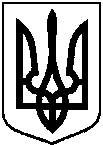 Проєктоприлюднено«___»____________ 2024 р.від                       2024 року №        -МРПро внесення змін до рішення Сумської міської ради від 23 листопада 2022 року №3207-МР «Про утворення комісії з реорганізації Управління «Інспекція з благоустрою міста Суми» Сумської міської ради»Голопьоров Руслан Володимировичначальник управління територіального контролю Департаменту інспекційної роботи  Сумської міської ради, голова комісії, (ідентифікаційний номер платника податку)Члени комісії:Члени комісії:Зеленський Максим Олександровичдиректор Департаменту інспекційної роботи  Сумської міської ради (ідентифікаційний номер платника податку)Кириченко Тетяна Яківнаначальник відділу фінансово – господарського забезпечення – головний бухгалтер Департаменту інспекційної роботи Сумської міської ради (ідентифікаційний номер платника податку)Хлусова Тетяна Іванівнаначальник відділу документообігу та кадрового забезпечення Департаменту інспекційної роботи Сумської міської ради (ідентифікаційний номер платника податку)Бойко Віталій Петровичзаступник начальника відділу контролю за благоустроєм управління територіального  контролю  Департаменту інспекційної роботи Сумської міської ради (ідентифікаційний номер платника податку)